Задание на 5 неделю ДО с 12 мая по 15 мая 2020 года (8в класс)Уважаемые родители и учащиеся 8в класса! Заканчивается учебный год. Прошу вас привести в порядок все учебники (стереть карандашные записи, подклеить учебники, ещё раз проверить, что они подписаны). О дате сдачи учебников я сообщу позднее!!!НАПОМИНАЮ: письменные задания выполняются в отдельной тетради для каждого предмета!!!ПредметТемы Формат обученияМатериал для самостоятельной работыЧас дедлайн (крайний срок сдачи д/з)Средства коммуникацииТекущий контрольАнгл. языкУрок 1ТелевидениеСамостоятельная работа (асинхронный)Урок1Учебник с.87 выписать слова из рамочки в словарь.Письменно ответить на вопросы на стр. 87 (When do you usually watch TV?)(Фотоотчет)Написать по 5 плюсов и 5 минусов про Телевидение (Фотоотчет)Урок 2Учебник выписать слова из рамочки с.89 в словарьУпр.1,с.89 письменно ответить на вопросы(ФОТООТЧЕТ)Ссылка на упражнениеhttps://forms.gle/3QSUppA26zNgxNtq9До конца недели до 15.00Социальная сеть, эл.почта Englishteachers112@gmail.comОтзыв, отметкаАнгл. языкУрок 2Самостоятельная работа (асинхронный)Урок1Учебник с.87 выписать слова из рамочки в словарь.Письменно ответить на вопросы на стр. 87 (When do you usually watch TV?)(Фотоотчет)Написать по 5 плюсов и 5 минусов про Телевидение (Фотоотчет)Урок 2Учебник выписать слова из рамочки с.89 в словарьУпр.1,с.89 письменно ответить на вопросы(ФОТООТЧЕТ)Ссылка на упражнениеhttps://forms.gle/3QSUppA26zNgxNtq9До конца недели до 15.00Социальная сеть, эл.почта Englishteachers112@gmail.comОтзыв, отметкаАнгл. языкРадио и прессаСамостоятельная работа (асинхронный)Урок1Учебник с.87 выписать слова из рамочки в словарь.Письменно ответить на вопросы на стр. 87 (When do you usually watch TV?)(Фотоотчет)Написать по 5 плюсов и 5 минусов про Телевидение (Фотоотчет)Урок 2Учебник выписать слова из рамочки с.89 в словарьУпр.1,с.89 письменно ответить на вопросы(ФОТООТЧЕТ)Ссылка на упражнениеhttps://forms.gle/3QSUppA26zNgxNtq9До конца недели до 15.00Социальная сеть, эл.почта Englishteachers112@gmail.comОтзыв, отметкаБиология1) Особенности ВНД человека 2) Индивидуальные особенности личности. Гигиена умственного трудаСамостоятельная работа (асинхронный)Урок Особенности ВНД человекаПрочитайте параграф 238-245 Выпишите основные термины (6) из параграфа и их определения. (выделены иным шрифтом в тексте параграфа) Посмотрите видео-урок и выполните тренировочные и контрольные задания https://resh.edu.ru/subject/lesson/2485/main/ Д/З читать стр. 238-245, знать содержание параграфа Урок Индивидуальные особенности личности. Гигиена умственного трудаПрочитайте параграф 246 - 253Выпишите основные термины (4) из параграфа и их определения. (выделены иным шрифтом в тексте параграфа) Посмотрите видео-урок https://resh.edu.ru/subject/lesson/2216/main/ и выполните тренировочные и контрольные задания Д/З читать стр. 246 - 253, знать содержание параграфаПо расписанию уроков, крайний срок 15.051) kafestnauk112@gmail.comГеографияМиграция населения. География миграцийСамостоятельная работа (асинхронный)РЭШ Урок 34§ 57-58, ответить на вопросыВидеоурок: https://vk.com/videos-18879883?section=album_17&z=video-18879883_456239722%2Fclub18879883%2Fpl_-18879883_17 15.05.Платформа РЭШ,Эл.почта:kafestnauk112@gmail.comв строке тема – фамилия вашего учителя:Бойцова М.В.ГеографияОбобщающий урок по теме «Население России»Самостоятельная работа (асинхронный)§ 58, Мои географические исследованияВидеоурок: Видеоурок: https://vk.com/videos-18879883?section=album_17&z=video-18879883_456239722%2Fclub18879883%2Fpl_-18879883_1718.05Платформа РЭШ,Эл.почта:kafestnauk112@gmail.comв строке тема – фамилия вашего учителя:Бойцова М.В.ИЗОТелевизионная документалистика: от видеосюжета до телерепортажа и очеркаСамостоятельная работа (асинхронный)Читать учебник стр. 147-151, выполнить рисунок-эскиз оформления студии для программы новостей.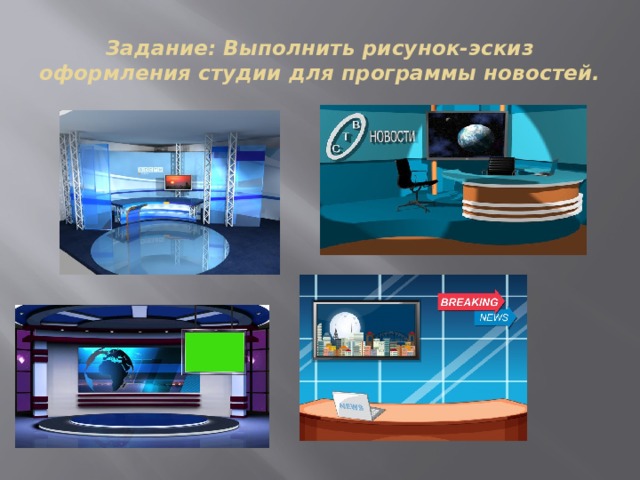 15.05.2020 17:00Фотографию следует отправить на электронную почту в формате .jpg или .pdf kynafa@mail.ruВ теме письма, обязательно указать Фамилию Имя класс!Все работы следует сохранять в бумажном видеОтметкаИнформатикаИнформационные основы процессов управленияСамостоятельная работа (асинхронный)Учебник Н.В.Макарова 8-9 кл. стр.50-56+Вопросы стр. 55. Письменно.https://s.11klasov.ru/8591-informatika-i-ikt-uchebnik-dlja-8-9-klassov-pod-redakciej-makarovoj-nv.html Не позднее 16.00следующего дня  эл. ПочтаWaleraken@yandex.ruПроверкаИсторияЖивопись и скульптураСамостоятельная работа (асинхронный)Посмотреть фильм https://videouroki.net/video/35-zhivopis-i-skulptura.htmlПрочитать материал для самостоятельной работы и проектной деятельности на стр.91-96 и в тетради письменно на первый и пятый вопросы на стр. 96До 16-00 15.05kafobnauk112@gmail.comПортал РЭШотметкаАлгебраПовторениеСамостоятельная работа (асинхронный)№744(1,3,5), 745(1,5)Не позднее 15 маяэл. почтаПроверка д/зАлгебраПовторение Самостоятельная работа (асинхронный)№ 758(1,4), 759 (1,2)Не позднее 15 маяэл. почтаПроверка д/зАлгебраСамостоятельная работа (асинхронный)Не позднее 15 маяэл. почтаПроверка д/зГеометрияПовторениеСамостоятельная работа (асинхронный)№462, 465Не позднее 15 маяэл. почтаПроверка д/зГеометрияПовторениеСамостоятельная работа (асинхронный)№ 477,480 (б)Не позднее 15 маяэл. почтаПроверка д/зГеометрияСамостоятельная работа (асинхронный)Не позднее 15 маяэл. почтаПроверка д/зОБЖСпособы сохранения репродуктивного здоровьяСамостоятельная работа (асинхронный)Урок 17/8 классПройти тесты15.05.2020 в 17.00Скриншотдневника с оценками прислать на почтуkafestnauk112@gmail.com  оценкаОбществознание Безработица, её причины и последствия», «Мировое хозяйство и международная торговля»Самостоятельная работа (асинхронный)$27 и $28 читатьПосмотреть видео https://videouroki.net/video/26-biezrabotitsa.htmlhttps://videouroki.net/video/27-miezhdunarodnaia-torghovlia.htmlПисьменно в тетради сделать любое задание «в классе и дома», сфотографировать и прислать на почту или сделать тест.15.05.2020 до 16.00эл.почтаkafobnauk112@gmail.comотметкаТехнологияПостроение аксонометрических проекцийСамостоятельная работа (асинхронный)Учебник Черчение. Стр. 53 Д/з  стр.53 (Аксонометрические проекции предметов, имеющих круглые отверстия). Пункт 8,1 (фронтальные диметрические проекции окружностей) Упражнение № 12 (построить в тетради фронтальную диметрическую  проекцию детали: длина и высота = 70мм, толщина = 25 мм,   сквозное отверстие  d=15ммВ течение неделиотметкаФизикаРешение задачСамостоятельная работа (асинхронный)РЕШ урок 26/8 (начнём урок, основная часть, тренировочные задания, контрольное задание В1)Пятница в 17.00kafestnauk112@gmail.comПрислать фотографию, на которой указаны ФИ ученика, № и тема урока, оценки за тренировочный и вариант 1отметкаФизикаУстройство эл/измерительных приборовСамостоятельная работа (асинхронный)РЕШ урок 26/8 (начнём урок, основная часть, тренировочные задания, контрольное задание В1)Пятница в 17.00kafestnauk112@gmail.comПрислать фотографию, на которой указаны ФИ ученика, № и тема урока, оценки за тренировочный и вариант 1отметкаФиз - раОРУ в движении. Метание малого мяча из положения стоя грудью по направлению метания на заданное расстояние. ЭстафетыРавномерный бег 1 мин. Чередование ходьбы и бега.Самостоятельная работа (асинхронный)Учебник физическая культура 1-4 классы В.И.Лях. стр 33-36https://znayka.pw/uchebniki/4-klass/fizicheskaya-kultura-1-4-klassy-lyah-v-i/ Учебник физическая культура 1-4 классы В.И.Лях. стр 36-40https://znayka.pw/uchebniki/4-klass/fizicheskaya-kultura-1-4-klassy-lyah-v-i/Учебник физическая культура 1-4 классы В.И.Лях. стр 33-40 повторитьhttps://znayka.pw/uchebniki/4-klass/fizicheskaya-kultura-1-4-klassy-lyah-v-i/ Ответы на вопросы:1.Что такое сердце?2.Из чего состоит сердце? 3.Что такое органы чувств и сколько их?fizra112@gmail.comНе позднее 15 маяэлектронная почта razderishina79@gmail.comОтметкаХимияКлассификация химических реакций. Окислительно- восстановительные реакцииСамостоятельная работа (асинхронный)РЭШ: Урок 33  Выполнить  контрольный тест 1 варианта  к уроку33 на сайте РЭШ§ 43, Или если на сайт не войти, то ответить письменно на вопрос №1 в конце параграфаПонедельник (8Б)Вторник (8В)Среда(8А)До 17.00РЭШ,kafestnauk112@gmail.comalyonaromakhina@gmail.com(Дублируйте, пожалуйста письма. В теме пишите химия.)Отзыв(фотография, скан)Прислать скан электронного дневника с оценкой за тест, если вы выбрали обучение на РЭШХимияКлассификация химических реакций. Окислительно- восстановительные реакцииСамостоятельная работа (асинхронный)§ 43, ответить на вопрос №7 в конце параграфа.Вторник (8Б)Среда (8В)Четверг (8А)До 17.00РЭШ,kafestnauk112@gmail.comalyonaromakhina@gmail.com(Дублируйте, пожалуйста письма. В теме пишите химия.)Отзыв(фотография, скан)Прислать скан электронного дневника с оценкой за тест, если вы выбрали обучение на РЭШРусский языкасинхронныйСамостоятельная работа с учебным материалом учебника  Задание по предмету будет выслано учителем каждому на его электронную почту!электронная почта оценка заданий (каждое упражнение)Русский языкасинхронныйСамостоятельная работа с учебным материалом учебника  Задание по предмету будет выслано учителем каждому на его электронную почту!электронная почта оценка заданий (каждое упражнение)Русский языкасинхронныйСамостоятельная работа с учебным материалом учебника  Задание по предмету будет выслано учителем каждому на его электронную почту!электронная почта оценка заданий (каждое упражнение)Литератураасинхронный Задание по предмету будет выслано учителем каждому на его электронную почту!Задания слать на почту кафедры
slovesnost2020@yandex.ru
В теме писать Ермолаева, сайт учителяоценка работы (каждый вопрос)Литератураасинхронный Задание по предмету будет выслано учителем каждому на его электронную почту!Задания слать на почту кафедры
slovesnost2020@yandex.ru
В теме писать Ермолаева, сайт учителяоценка тестаМузыкаЛюбовь никогда не перестанет.Самостоятельная работа (асинхронный)Учебник Музыки 8кл.Стр.151-154- прочитать.Написать конспект параграфа в тетрадь и фото работы прислать на почту lana642020@list.ru(указать предмет, фамилию, класс)15.05Эл.почтаотметка